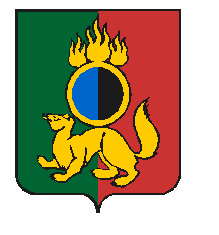 АДМИНИСТРАЦИЯ ГОРОДСКОГО ОКРУГА ПЕРВОУРАЛЬСКПОСТАНОВЛЕНИЕг. ПервоуральскОб утверждении календарного планапо подготовке и проведению мероприятий,посвященных празднованию 1100-летиякрещения Алании на территориигородского округа Первоуральск в 2022 годуНа основании Указа Президента Российской Федерации от 14 октября 2017 года
№ 480 «О праздновании 1100-летия крещения Алании» Администрация городского округа ПервоуральскПОСТАНОВЛЯЕТ:1. Утвердить календарный план по подготовке и проведению мероприятий, посвященных празднованию 1100-летия крещения Алании на территории городского округа Первоуральск в 2022 году (приложение).2. Опубликовать настоящее постановление в газете «Вечерний Первоуральск» и разместить на официальном сайте городского округа Первоуральск.3. Контроль за исполнением настоящего постановления возложить на заместителя Главы Администрации городского округа Первоуральск по управлению социальной сферой Васильеву Любовь Валентиновну.Глава городского округа Первоуральск						     И.В. Кабец18.05.2022№1130